Поляризация светаДва поляроида ориентированы так, что пропускают максимум света. На какой угол следует повернуть один из них, чтобы интенсивность прошедшего света уменьшилась наполовину?
Ответ выразить в градусах.Алмазная призма (n2 = 2,42) находится в некоторой среде с показателем преломления n1. Пучок естественного света падает на призму так, как это показано на рисунке. Определить показатель преломления n1 среды, если отраженный пучок максимально поляризован. 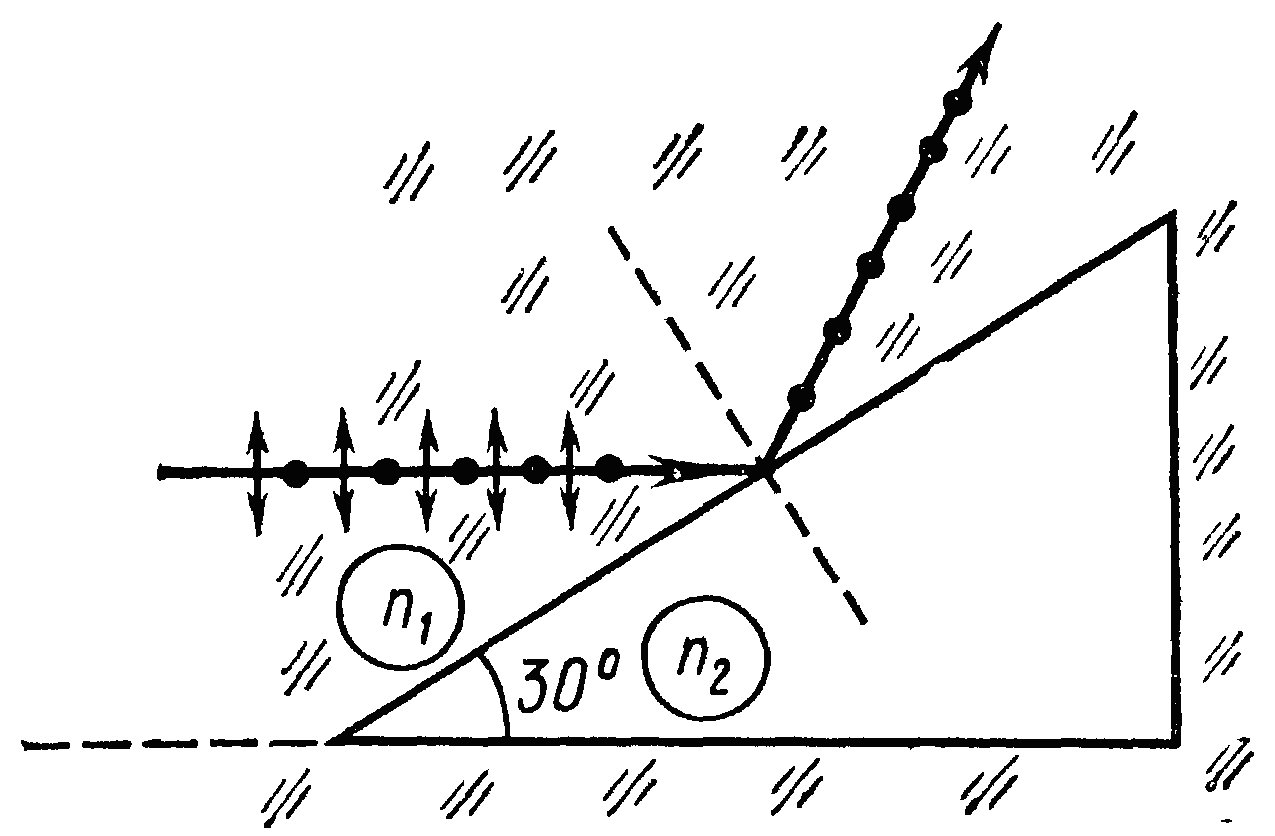 Частично поляризованный свет проходит через поляроид. При повороте поляроида на 60° от положения, соответствующего максимальной яркости, яркость пучка уменьшается в 2 раза. Учитывая, что поляроид поглощает 10% проходящей через него энергии, определить степень поляризации света, падающего на поляроид.